Внеклассное мероприятие Игра-путешествие в начальных классахРадуга профессий - «Путешествие маленьких почемучек»Цель: Познакомить с разнообразием профессий.Задачи:Ознакомить детей с разными видами профессий.Показать значение трудовой деятельности в жизни человека.Воспитывать уважительное и доброе отношение к людям разных профессий. Развивать познавательный интерес и творческую деятельность детей.Оборудование:- карточки с названиями заданий:- карточки с загадками- карточки с названиями профессий;- карточки слова: вода, соль, песок, овощи, фрукты, кастрюля, кисель, помыть фрукты – ягоды, конфеты, ягоды, ведро;- контейнер:с геометрическими фигурками: квадраты, прямоугольники, треугольники, круги – разного размера и цвета;с вещами: игольница с иголкой, две шпульки ниток разного цвета, ткань, ножницы, пуговица;- карточки с зданиями для кроссворда.Ход мероприятия.Сегодня мы с вами встретились. Для того чтобы показать, что мы с вами умеем делать и мастерить своими руками. Я надеюсь, что вы приложите все свои силы и умения в нашем конкурсе. И так мы начинаем.Каждой команде выдается путевой лист, по которому вы будите следовать по всему пути. На каждой станции вы должны ответить на вопросы и заработать баллы. Последним этапом ваше пути закончится в этом же месте. Мы с вами подведем итог нашего путешествия.Первая станция Задание первое – «Отгадай профессию по загадкам»Раздать карточки с загадками и карточки с названием профессии.На этой станции вы должны отгадать загадки и сказать какой профессии они относятся (показать карточку с названием профессией).ПОВАР1.Сидит на ложке, свесив ножки. (Лапша)2.Что на сковородку наливают, да вчетверо сгибают. (Блин)3.Мнут и катают, в печи закаляют, а потом за столом нарезают ножом. (Хлеб)ПАРИХМАХЕРЯ увидел свой портрет, отошел – портрета нет. (Зеркало)Вафельное и полосатое, гладкое и лохматое, всегда под рукой. Что это такое? (Полотенце)Зубастая пила в лес густой пошла, весь лес обходила ничего не спилила. (Расческа).ШВЕЯВсех на свете обшивает, что сошьет – не надевает. (Игла)Железная рыбка ныряет, а хвостик на волне оставляет. (Иголка с ниткой)Два конца, два кольца, а по середине гвоздик. (Ножницы)ВОДИТЕЛЬ Что за чудо – синий дом! Ребятишек много в нем. Носит обувь из резины и питается бензином. (Автобус)Пьет бензин, как молоко, может бегать далеко. Возит грузы и людей. Ты знаком, конечно с ней? (Машина)Выезжает на дорогу он обычно спозаранку, на педаль поставив ногу и рукой крутя баранку. (Шофер)Второе задание – «Варим, варим мы компот»	В этом задании вы должны правильно выложить карточки со словами. Выложите последовательность работы повара при приготовлении компота.(Вода, соль, песок, овощи, фрукты, кастрюля, кисель, помыть фрукты – ягоды, конфеты, ягоды, ведро)Вторая станция Первое задание – «Цирюльник»         Для вас ребята приготовлено рабочее место парикмахера.        Ваша задача сделать прическу, дать ей название, дать ей небольшую характеристику и сказать куда можно сходить с такой прической. Второе задание – «Юный конструктор»     Предоставляется контейнер с геометрическими фигурками (квадраты, прямоугольники, треугольники, круги – разного размера и цвета).     Ребята, ваша задача собрать модель грузовой машины их геометрических фигур. Нужно собрать как можно быстро и качественно. Но не забывайте, что ваша модель машины должна быть похожей на грузовую машину.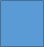 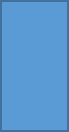 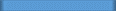 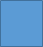 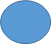 Третья станция Первое задание – «Отгадай чья это вещь»На столе лежат разные вещи:игольница с иголками, ножницы, нитки, ткань, пяльцы, сантиметровая лента, мел, линейка закройщика, калька, журнал бурда;халат, лекарство, бунт, шприц, йод, термометр, деревянный шпатель;полотенце, фен, расческа, шампунь, бигуди, пеньюар, ножницы.      Достаньте карточки из конверта. Прочитайте название профессии и положите на карточку с рисунком.      Рассортировать вещи, какой профессии они относятся.  Второе задание – «Дело мастера боится»       На столе стоит контейнер в нем игольница с иголкой, две шпульки ниток разного цвета, ткань, ножницы, пуговица.        Ваша задача пришить пуговицу к ткани. При этом вы должны соблюдать правила техники безопасности при работе с инструментами, а также должны учесть цветовую расцветку ткани, пуговицы и ниток.Четвертая станцияЗадание – «Состав кроссворд» Вопросы к кроссворду:Кто пасет овец и коз там, где луг травой зарос?Наведем стеклянный глаз,Щелкнем раз и- и помним вас.Кто у постели больного сидит?И как лечиться он всем говорит.Кто болен – он каши предложит принять,Тому, кто здоров – разрешит погулять.Он строит дома,Он строит мосты,Что за профессия ты назови.Работница швейной фабрики.Ночью в полден, на рассветеСлужбу он несет в секрете.На тропе, на берегу,Преграждает путь врагу.                                       КРОССВОРДСтанция пятая Подведение итогов    Дети возвращаются. Сдают путевые листы и усаживаются на стулья. Пока подводят итоги, учащиеся смотрят видео ролики по профессиям. В это руководители станций подводят итоги каждой команды. Награждение команды сладкими призами.1. Сидит на ложке, свесив ножки. (……………...)2. Что на сковородку наливают, да вчетверо сгибают. (…………..)3. Мнут и катают, в печи закаляют, а потом за столом нарезают ножом. (…………..)ПОВАР1. Я увидел свой портрет, отошел – портрета нет. (………………..)2. Вафельное и полосатое, гладкое и лохматое, всегда под рукой. Что это такое? (…………….)3. Зубастая пила в лес густой пошла, весь лес обходила ничего не спилила. (…………………).ПАРИКМАХЕР 1. Всех на свете обшивает, что сошьет – не надевает. (…………)2. Железная рыбка ныряет, а хвостик на волне оставляет. (…………………..)3. Два конца, два кольца, а по середине гвоздик. (…………………….)ШВЕЯ 1. Что за чудо – синий дом! Ребятишек много в нем. Носит обувь из резины и питается бензином. (……………………)2. Пьет бензин, как молоко, может бегать далеко. Возит грузы и людей. Ты знаком, конечно с ней? (……………….)3. Выезжает на дорогу он обычно спозаранку, на педаль поставив ногу и рукой крутя баранку. (………………………)ВОДИТЕЛЬ 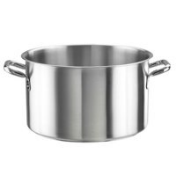 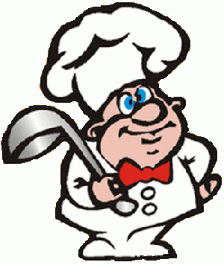 1.Кастрюля 2.Вода 3.Помыть ягоды, фрукты 4.Фрукты. Ягоды 5.Песок 6.7.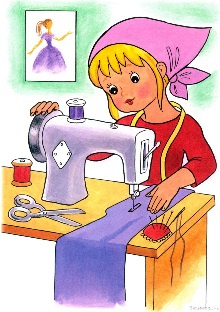 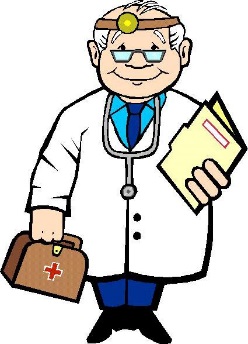 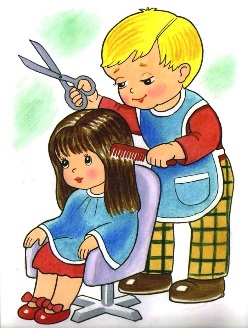 ШВЕЯ ДОКТОРПАРИКМАХЕР1.1.Х2.2.2.О3.Р4.4.4.О5.Ш6.И